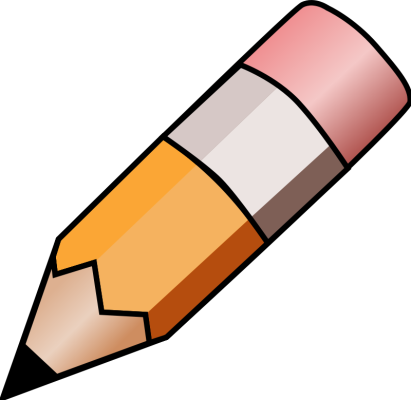 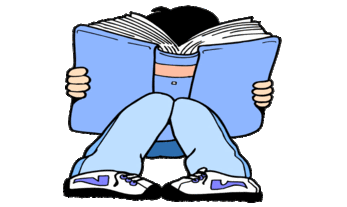 YEAR 4 HOME LEARNING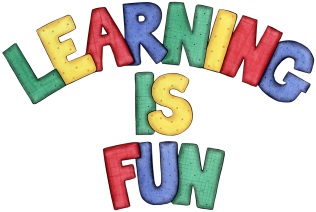 YEAR 4 HOME LEARNINGDate Set19.05.23Date Due24.05.23MathsPlease log onto EdShed (https://www.edshed.com/en-gb/login) or Purple Mash Practise your times tables please. Please also complete TTRS every day to help with your times tables. It is really important that you know your tables!Spelling WritingPlease log onto EdShed (https://www.edshed.com/en-gb/login) where you will find your spelling home learning under assignments. 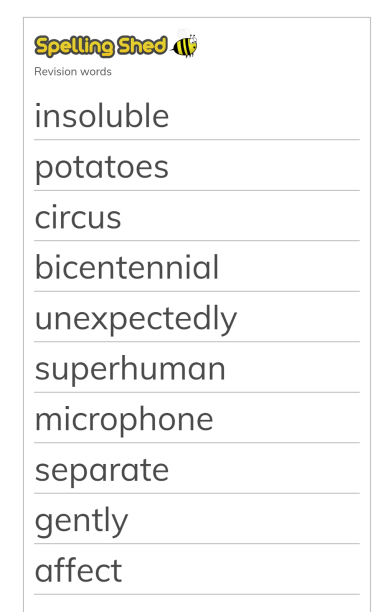 Writing Task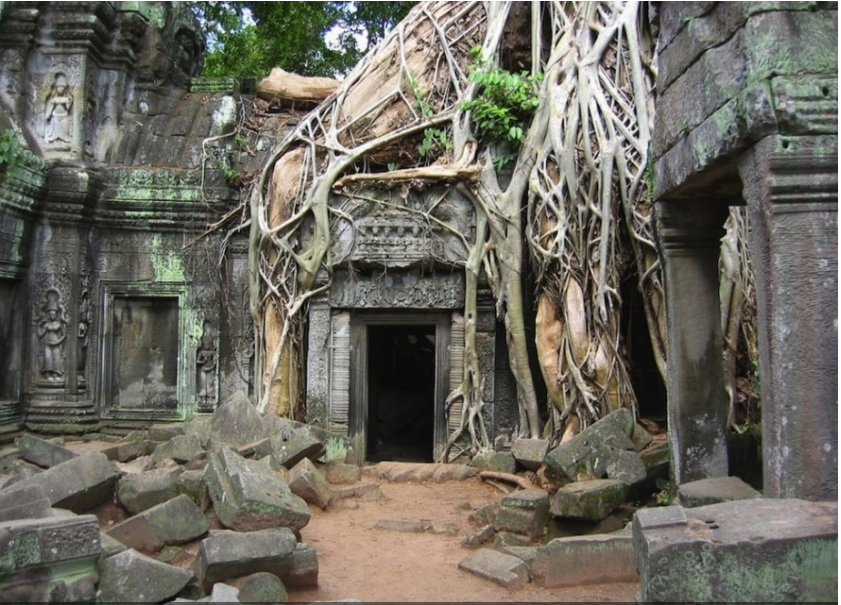 ReadingRecommended daily reading time: KS2 40 minutes. GreekPlease go to Greek Class Blog for Greek Home LearningGreek Class - St Cyprian's Greek Orthodox Primary Academy